Handlingsplan 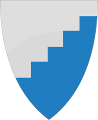 Oppfølging av kommunedelplan for helse- og omsorgsetaten 2018/2019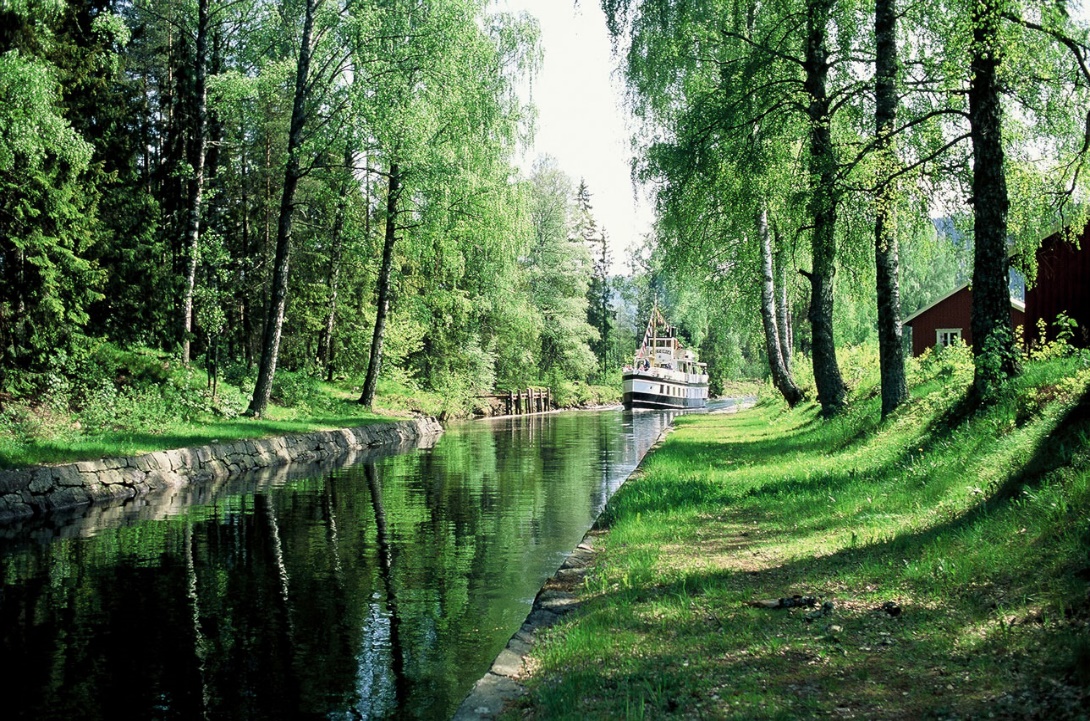 Innledning
Kommunedelplanen 2018 – 2028 for helse- og omsorgsetaten er det overordnede strategiske styringsdokumentet. Denne handlingsplanen inneholder tiltak knyttet til dette, og skal revideres i forbindelse med kommunens budsjettbehandling hvert år.Visjon for HO«Sammen om god helse» VerdierKvalitet, Respekt og fleksibilitet i hvert møteHovedmål:Hovedmål 1:Helse- og omsorgsetaten skal (fremme god helse) dempe det fremtidige behovet for tjenester ved å drive forebygging og tidlig innsats.Hovedmål 2: Helse- omsorgsetaten skal bygge opp under innbyggernes egne ressurser og muligheter for å mestre egen hverdag og levere «brukerens tjeneste».Hovedmål 3:Helse- og omsorgsetatens tjenester skal oppleves helhetlige og samordnede.Hovedmål 4:Helse- og omsorgsetaten skal gi faglig forsvarlige tjenester med kvalitet, og forvalte og prioritere ressursene på en mest mulig effektiv måte.MålStrategiTiltakAnsvarTidsrammeStatus 1.halvårStatus 2.halvårHelse- og omsorgsetaten skal (fremme god helse) dempe det fremtidige behovet for tjenester ved å drive forebygging og tidlig innsats.Utvikle og styrke tverrfaglig og tverretatlig samarbeid mellom familiene, helse, skole, barnehage, barnevern, PPT og andre aktuelle faggrupper.Oppretting av psykologstilling 100 %, Styrke fysioterapitjenesten til barn og unge (ikke omdisponere)Ny samarbeidsmodell mellom helsestasjon og barnevernHelsestasjonstjenesten og psykisk helseLedende fysioterapeutLeder for helsetjenesten201920202019Styrke hjemmetjenestene for å forbygge og utsette institusjons- og sykehusinnleggelserSikre videreføring av tiltakene i prosjektet «Rehabilitering i Nome – Hva er viktig for deg?!»Økte ressurser til hjemmerehabilitering/ hverdagsmestringForebyggende hjemmebesøkØke grunnbemanning i tråd med målene i strategisk kompetanseplanProsjektleder i samarbeid med leder for hjemmetjenestene.Helse- og omsorgssjefAvd.ledereHelse- og omsorgssjef20202020-202520192019-2025Fremme folkehelse i alt planarbeid i kommunen og å videreutvikle dette med ulike aktører.  Utarbeide et folkehelsedokument årlig der det gjennomgås hva slags tiltak som er gjort gjennom året og hvilke tiltak som er planlagt.Opprettholde og videreutvikle samarbeid med Bø/Sauherad kommune om Frisklivstilbud til innbyggerneFolkehelsekoordinatorLedende fysioterapeut20192018Utvikle et tettere samarbeid med frivillige lag og foreninger.Videreutvikle samarbeidet med kulturetaten Avsette 50 % stillingsressurs for å arbeide med å knytte sammen helse- og omsorgsetaten, frivillige, lag og foreninger.Helse- og omsorgssjefHelse- og omsorgssjef20192020Helse- omsorgsetaten skal bygge opp under innbyggernes egne ressurser og muligheter for å mestre egen hverdag og levere «brukerens tjeneste».Innbyggerne skal anerkjennes som eksperter på eget liv, og deres ønsker og behov skal danne grunnlaget for tjenestene.Systematisk gjennomføring av brukerundersøkelser i alle avdelinger og oppfølging av resultatene.Eldrerådet og Rådet for mennesker med nedsatt funksjonsevne blir forespurt i spørsmål vedrørende tjenesteutvikling.Utforme nye søknadsskjemaer, vedtak og kartleggingsskjemaer i tråd med prinsippet om at brukeren er den som er ekspert i eget liv.Fagkonsulent/koordinerende enhet samt respektive avdelingsledereHelse- og omsorgssjefSaksbehandlere i helse- og omsorgsetaten2019Fortløpende2018-2019Gjennomført på institusjon og i hjemmetjenesten i Lunde og på UlefossAnsatte skal trene og støtte brukerne i å mestre hverdagen slik at de kan leve hjemme lengst mulig, opprettholde funksjonsnivået sitt, delta aktivt i samfunnet og dermed få økt livskvalitet.Integrere hverdagsmestring som kultur i hele Helse- og omsorgsetaten.Videreføre dagtilbud for demente etter prosjektperioden (lovpålagt fra 2020), med opprettelse av 100 % stillingsressurs.Opprettholde og videreutvikle gruppetreningstilbud på RIBO, Dagsrud og Lundetunet. Videreutvikle/ tilpasse dagtilbudene/aktivitetssent.; Nome Aktivitetssenter (Nome sjukeheim og RIBO), Lundetunet og Ringsevja Aktivitetssenter, Actus og psykisk helse j.fr ny kvalitetsreform «Leve hele livet».Organisering av psykiatritjenestenProsjekt: Utprøving nye metoder/arbeidsformer på psykisk helse- rus- og voldsfeltetSikre varig driftOpptrappingsmidler?Innføring av pakkeforløp for psykisk helse og rus –barn, unge og voksneAlle avdelingsledere i Helse- og omsorgsetatenHelse- og omsorgssjefLedende fysioterapeut, hjemmetjenestenInstitusjonsleder og ledere for hjemmetjenestene og for psykisk helseHelse- og omsorgssjefAvdelingsleder Helse- og omsorgssjefavdelingslederAvdelingsleder i psykiatritjenesten, leder for helsetjenesten 2018-202220202018-20202018-20202018-20192019-20202019Hverdagsrehabiliterig, rehabilitering i hjemmet/institusjon og bruk av velferdsteknologi vil være viktige satsningsområder for å nå målene for innbyggeren om «Lengst mulig i eget liv».Videreføre satsningsområder i prosjekt «Rehabilitering i Nome – hva er viktig for deg?!»Opprette/omgjøre 150 % stillingsressurs til hverdagsmestring/Hverdagrehabilitering.Følge opp tiltak i plan for velferdsteknologiAvklare behov for økte ressurser til hjelpemiddelformidling og ergoterapi i tråd med fremtidige behovProsjektlederHelse- og omsorgssjef, avdelingsledereProsjektansvarlig i Midt-Telemark for innføring av velferdsteknologi, saksbehandler, ledere i Helse- og omsorgHelse- og omsorgssjef og leder for fysio/ergo/hj.m2020202020202020Ta i bruk ressurspotensialet som en ny generasjon eldre har.Velferdsteknologi, frivilligarbeid, fremtidige boformer mm.Helse- og omsorgssjefAvdelingsledere2019-2025Møte fremtidens brukere» med tilpassede boformer.Utrede behov for omsorgsboliger og institusjonsplasser i tråd med sentrale føringer.Helse- og omsorgssjef, teknisk etat og institusjonsleder2018-2020Helse- og omsorgsetatens tjenester skal oppleves helhetlige og samordnede.Tjenestene skal organiseres slik at det er et bredt tverrfaglig samarbeid mellom tjeneste- og fagområder.Videreutvikle prosedyrer for tverrfaglig samarbeid i hele etaten.Opprette og videreutvikle nødvendige ressursfunksjoner og tilrettelegge for at disse kan arbeide i hele etaten. For å få til dette må grunnbemanning økes.Koordinerende enhet og avdelingslederneHelse- og omsorgssjef og ledere2018-2020Delvis etablertDelvis etablertDemens-koordinator, kreftkontaktsykepleier, diabeteskontaktsykepleier og KOLS-kontaktsykepleierTjenestene må tilpasses og ytes i samarbeid med brukerne/ pårørende.Alle ansatteHelse- og omsorgsetaten skal gi faglig forsvarlige tjenester med kvalitet, og forvalte og prioritere ressursene på en mest mulig effektiv måte.Tjenestene skal gis i samsvar med lover og forskrifter (jfr. bla. Ledelses- og Kvalitetsforskriften og Helse- og Omsorgstjenesteloven) og det skal gjennomføres tiltak i samsvar med satsningsområder i Stortingsmelding nr 15 2017-2018, «Leve hele livet».Opplæring av ledere og ansatte ved bruk av «Veilederen» og KS-læring.Kvalitetssikre at «Helsepersonell-loven blir fulgt med tanke på dokumentasjonspliktenKvalitetssikre at Pasient – og brukerrettighetsloven blir fulgt med tanke på § 4A -SamtykkekompetanseGjennomføre tiltak i tråd med strategisk kompetanseplan.Utvikling av etaten i tråd med nye og utvidede oppgaver og lovkrav. Tilpassing/gjennom-
gang  av lederstrukturen. Øke grunnbemanning Nome sjukeheim-nattØke faglært bemanning på felleskjøkken/anretningskjøkken i tråd med reformen «Leve hele livet» (tilskudd??)Delta på aktuelle nettverkssamlinger/kurs/seminar;«Pasientsikkerhetskampanjen»,«Nytt Blikk (Heltidskultur) og «Leve hele livet»Sikre at bruker med behov for langvarige og koordinerte tjenester skal tilbys og medvirke til utarbeidelse av en individuell plan.Sørge for at tjenesten Rehabilitering i hjemmet blir dokumentert og behandlet riktig.Helse- og omsorgssjef, ledereAvdelingsledere med støtte av fagutviklingssykepleierAvdelingsledere med støtte av fagutviklingssykepleierHelse- og omsorgssjef, fagutviklingssykepleierHelse- og omsorgssjef m.flHelse- og omsorgssjefHelse- og omsorgssjef, institusjonslederHelse- og omsorgssjef, institusjonsleder m.flKoordinerende enhetProsjektleder for «Rehabilitering i Nome. Hva er viktig for deg?»SaksbehandlerFortløpendeFortløpendeFortløpendeFortløpendeFortløpende20192019-20202018-…..Nome kommune og helse- og omsorgsetaten skal arbeide for godt omdømme, og ha en tydelig arbeidsgiverstrategi som fokuserer på rekruttering og kompetanse.Utforme arbeidsgiverstrategi og skape god medieomtaleSikre muligheter for faglig utvikling i stillingene; øke ressurser til stipend o.l som insentiver for dette.Personalavdelingen og helse- og omsorgsetatenHelse- og omsorgssjef20192018-2020Utvikle et tettere samarbeid med frivillige lag og foreningerAvsette 50 % stillingsressurs for å arbeide med å knytte sammen helse og frivillige og lag og foreninger. Videreutvikle og etablere gode møtearenaer mellom kommune og pårørendeHelse- og omsorgssjef2020Tjenestene skal bruke relevant styringsdata som grunnlag for utvikling av tjenesteneTa aktivt i bruk Kostra, IPLOS, Folkehelseprofil, Ung Data (brukerundersøkelser)m.fl.Helse- og omsorgssjef, økonomiansvarligFortløpende